§353-B.  Defects in platsAny plats of a subdivision approved by the municipal officers of the municipality in which the land is located that have been recorded for at least 2 years in the registry of deeds for the county or district in which the land is located and otherwise valid, except that the same were not approved by a planning board pursuant to the 1944 Revised Statutes, chapter 80, section 85, as amended, the 1954 Revised Statutes, chapter 91, section 94, as amended, the 1954 Revised Statutes, chapter 90‑A, section 61, as amended, or the 1964 Revised Statutes, Title 30, section 4956, as amended, or by the municipal reviewing authority pursuant to Title 30‑A, section 4403, as amended, are validated.  [PL 2017, c. 196, §3 (AMD).]Any plat or subdivision approved by the planning board of the municipality in which the land is located that has been recorded for at least 2 years in the registry of deeds for the county or district in which the land is located and otherwise valid, except that the same was not approved by the municipal officers pursuant to the 1944 Revised Statutes, chapter 80, section 85, as amended, the 1954 Revised Statutes, chapter 91, section 94, as amended, the 1954 Revised Statutes, chapter 90‑A, section 61, as amended, or the 1964 Revised Statutes, Title 30, section 4956, as amended, or by the municipal reviewing authority pursuant to Title 30‑A, section 4403, as amended, is validated.  [PL 2017, c. 196, §3 (AMD).]Any plats of a subdivision approved by the planning board or by the municipal officers of the municipality or by both in which the land is located that have been recorded in the registry of deeds for the county or district in which the land is located and otherwise valid, except that the approval is not noted thereon pursuant to the 1944 Revised Statutes, chapter 80, section 85, as amended, the 1954 Revised Statutes, chapter 91, section 94, as amended, the 1954 Revised Statutes, chapter 90‑A, section 61, as amended, the 1964 Revised Statutes, Title 30, section 4956, as amended, or Title 30‑A, section 4403, as amended, are validated, if the approval by the appropriate board can be substantiated by affidavit recorded in the registry of deeds for the county or district in which the land is located, the recording of the affidavit to be noted on the plat.  [PL 2017, c. 196, §3 (AMD).]Any deed or other instrument for the conveyance of real property or any interest therein in the unorganized or deorganized territory, including plantations, in this State, that was otherwise validly made or placed on record, except that it was made in violation of Title 12, section 687, as enacted by the Public Laws of 1969, chapter 494 and repealed by the Public Laws of 1971, chapter 457, section 7, made in violation of Title 12, section 685‑B, subsection 6, as enacted by the Public Laws of 1971, chapter 457, section 5 and amended by the Public Laws of 1971, chapter 544, section 28‑G, or made in violation of Title 12, section 685‑B, subsection 6‑A as enacted by Public Law 1991, chapter 687, section 2 and amended by Public Law 2001, chapter 431, section 4, is validated. All structures on land in the unorganized or deorganized territory, including plantations, that are not otherwise nuisances, may not be deemed to be nuisances merely because they are located upon land conveyed by deed or other instrument that lacked evidence of the approval of the Maine Land Use Regulation Commission or the Maine Land Use Planning Commission, as applicable, thereon.  [PL 2017, c. 196, §3 (AMD).]SECTION HISTORYPL 1981, c. 181, §4 (NEW). PL 2011, c. 682, §38 (REV). PL 2017, c. 196, §3 (AMD). The State of Maine claims a copyright in its codified statutes. If you intend to republish this material, we require that you include the following disclaimer in your publication:All copyrights and other rights to statutory text are reserved by the State of Maine. The text included in this publication reflects changes made through the First Regular and First Special Session of the 131st Maine Legislature and is current through November 1. 2023
                    . The text is subject to change without notice. It is a version that has not been officially certified by the Secretary of State. Refer to the Maine Revised Statutes Annotated and supplements for certified text.
                The Office of the Revisor of Statutes also requests that you send us one copy of any statutory publication you may produce. Our goal is not to restrict publishing activity, but to keep track of who is publishing what, to identify any needless duplication and to preserve the State's copyright rights.PLEASE NOTE: The Revisor's Office cannot perform research for or provide legal advice or interpretation of Maine law to the public. If you need legal assistance, please contact a qualified attorney.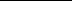 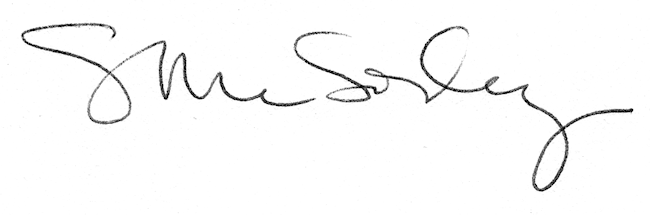 